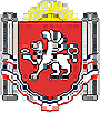 РЕСПУБЛИКА КРЫМРАЗДОЛЬНЕНСКИЙ РАЙОНКОВЫЛЬНОВСКИЙ СЕЛЬСКИЙ СОВЕТ                     27  заседание 1 созываРЕШЕНИЕ 22 июня 2016г. 		                          с. Ковыльное		                            № 268О порядке участия Ковыльновского сельского поселения в межмуниципальном сотрудничествеВ соответствии с пунктом 4 статьи 8 Федерального закона от 06.10.2003 № 131-ФЗ «Об общих принципах организации местного самоуправления в Российской Федерации», Уставом Ковыльновского сельского поселения, принимая во внимание заключение прокуратуры Раздольненского района № 88-2016 от 20.06.2016, Ковыльновский сельский совет РЕШИЛ:Утвердить Положение «О порядке участия Ковыльновского сельского поселения в межмуниципальном сотрудничестве» (прилагается).        2.Обнародовать настоящее решение на информационном стенде Ковыльновского сельского совета  и  на официальном сайте Администрации в сети Интернет http://kovilnovskoe-sp.ru/.3. Настоящее решение вступает в силу со дня его опубликования (обнародования).4. Контроль за исполнением настоящего решения возложить на председателя  Ковыльновского сельского совета.Председатель Ковыльновского сельского совета                                                                         Ю.Н.МихайленкоПриложениек решению 27  заседания Ковыльновского                                  сельского совета 1 созыва                           от 22.06. 2016 № 268Положение
о порядке участия Ковыльновского сельского поселения в межмуниципальном сотрудничестве1. Общие положения1.1. Настоящее Положение определяет порядок участия Ковыльновского сельского поселения в межмуниципальном сотрудничестве в соответствии с Федеральным законом от 06.10.2003 № 131-ФЗ «Об общих принципах организации местного самоуправления в Российской Федерации», Уставом Ковыльновского сельского поселения.1.2. Под межмуниципальным сотрудничеством понимается направление деятельности органов местного самоуправления Ковыльновского сельского поселения, призванное способствовать выражению и защите общих интересов муниципальных образований, эффективному решению задач местного значения и осуществлению прав граждан на местное самоуправление, обеспечению взаимодействия органов местного самоуправления.2. Цели и задачи межмуниципального сотрудничества2.1. Межмуниципальное сотрудничество осуществляется в интересах населения  Ковыльновского сельского поселения в целях:- содействия развитию местного самоуправления;- выражения и защиты общих интересов муниципальных образований;- повышения эффективности решения вопросов местного значения;- организации взаимодействия органов местного самоуправления муниципальных образований по вопросам местного значения;- объединения финансовых средств, материальных и иных ресурсов муниципальных образований для совместного решения вопросов местного значения;- обмена опытом в области организации и осуществления местного самоуправления;- формирования условий стабильного развития экономики муниципальных образований в интересах повышения жизненного уровня и качества жизни населения;- организации и проведения совместных конкурсов на право заключения концессионных соглашений в отношении муниципального имущества;- в иных целях, не противоречащих законодательству Российской Федерации.2.2. Для достижения целей в международном и межмуниципальном сотрудничестве определяются следующие задачи органов местного самоуправления  Ковыльновского сельского поселения:- выработка единых подходов в согласованных сферах деятельности по решению вопросов местного значения; - принятие решений по разработке и реализации совместных проектов и программ по решению вопросов местного значения;- содействие в разработке и внедрении прогрессивных технологий, оборудования и современных методов организации труда в системах жизнеобеспечения муниципальных образований;- содействие всестороннему развитию сельской среды обитания, инфраструктуры социальной сферы, культуры, образования, спорта, возможностей досуга и отдыха;- обмен опытом в различных сферах деятельности органов местного самоуправления;- иные задачи, не противоречащие законодательству Российской Федерации.3. Формы осуществления межмуниципального сотрудничества3.1. В зависимости от целей и организационно-правового содержания межмуниципальное сотрудничество может осуществляться в трех основных формах:- образование советов и иных объединений муниципальных образований;- заключение договоров и соглашений о сотрудничестве, совместной деятельности;- создание хозяйственных и некоммерческих межмуниципальных организаций.3.2. Межмуниципальные хозяйственные общества и некоммерческие организации осуществляют свою деятельность в соответствии с Гражданским кодексом Российской Федерации, Федеральным законом «О некоммерческих организациях», иными федеральными законами.4. Порядок участия в межмуниципальном сотрудничестве4.1. Решение о создании межмуниципальной организации или участии  Ковыльновского сельского поселения в организациях межмуниципального сотрудничества принимается Советом депутатов Ковыльновского  сельского поселения по представлению главы Администрации Ковыльновского сельского поселения.4.2. При необходимости создания межмуниципальной организации или участия Ковыльновского сельского поселения в организациях межмуниципального сотрудничества, по поручению главы Администрации Ковыльновского сельского поселения, заместитель главы Администрации Ковыльновского сельского поселения, курирующий данное направление, проводит переговоры с должностными лицами других муниципальных образований, либо представителями иных организаций, подготавливает все необходимые документы и предоставляет их на рассмотрение главе Администрации Ковыльновского сельского поселения для принятия решения о целесообразности участия в межмуниципальном сотрудничестве.4.3. Для принятия решения об участии в межмуниципальном сотрудничестве Администрация Ковыльновского сельского поселения направляет в Совет депутатов Ковыльновского сельского поселения следующие документы:- проект решения о вхождении Ковыльновского сельского поселения в межмуниципальное объединение либо участии в межмуниципальном сотрудничестве с другими муниципальными образованиями;- учредительные документы (проекты учредительных документов) организации межмуниципального сотрудничества либо проект договора или соглашения об установлении межмуниципальных связей и отношений;- документы, характеризующие возможности организации межмуниципального сотрудничества;- финансово-экономическое обоснование участия Ковыльновского сельского поселения в организации межмуниципального сотрудничества;- другие документы, предусмотренные законодательством Российской Федерации и муниципальными правовыми актами.4.4. В соответствии с принятым решением об участии Ковыльновского сельского поселения  в межмуниципальном сотрудничестве глава Администрации Ковыльновского сельского поселения:- представляет интересы Ковыльновского сельского поселения в межмуниципальных объединениях;- от имени Ковыльновского сельского поселения подписывает учредительные документы организации межмуниципального сотрудничества, договоры и соглашения об установлении межмуниципальных связей и отношений;- осуществляет иные полномочия, установленные законодательством Российской Федерации и учредительными документами межмуниципальной организации;4.5. Администрация Ковыльновского сельского поселения в пределах средств, предусматриваемых в бюджете поселения на очередной финансовый год, осуществляет:- перечисление (оплату) членских взносов и иных платежей, установленных учредительными документами организации межмуниципального сотрудничества;- выполнение обязательств в соответствии с заключенными договорами и соглашениями об установлении межмуниципальных связей и отношений;- передачу имущества, денежных средств создаваемой организации межмуниципального сотрудничества;- участие в проведении мероприятий межмуниципальных объединений, членами которых является Ковыльновского сельское поселение.5. Порядок прекращения межмуниципального сотрудничества5.1. Решение о выходе из межмуниципального объединения принимается решением Совета депутатов Ковыльновского сельского поселения в соответствии с законодательством Российской Федерации и учредительными документами межмуниципальной организации.5.2. Расторжение межмуниципального соглашения или договора производится в порядке, установленном законодательством Российской Федерации и соответствующим соглашением или договором.